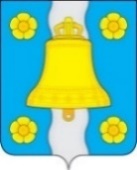 СЕЛЬСКАЯ ДУМАсельского поселения «Село Корекозево»РЕШЕНИЕс.Корекозево        «27» января 2023 года                                                                    № 90О внесении изменений в Решение Сельской Думы сельского поселения «Село Корекозево» от 22 ноября 2017 года №63 «Об утверждении Положения о порядке и условиях предоставления в аренду (в том числе льготах для субъектов малого и среднего предпринимательства, являющихся сельскохозяйственными кооперативами или занимающихся социально значимыми видами деятельности) имущества, включенного в перечень муниципального имущества сельского поселения «Село Корекозево» от свободного от прав третьих лиц»        В соответствии со ст.14 Федерального закона от 24.07.2007 №209-ФЗ «О развитии малого и среднего предпринимательства в Российской Федерации», Уставом сельского поселения «Село Корекозево», Сельская Дума сельского поселения «Село Корекозево»РЕШИЛА:Внести в Решение Сельской Думы сельского поселения «Село Корекозево» от 22.11.2017 года №63 «Об утверждении Положения о порядке и условиях предоставления в аренду (в том числе льготах для субъектов малого и среднего предпринимательства, являющихся сельскохозяйственными кооперативами или занимающихся социально значимыми видами деятельности) имущества, включенного в перечень муниципального имущества сельского поселения «Село Корекозево» от свободного от прав третьих лиц» следующие изменения:Пункт 1 Решения изложить в новой редакции:«1.1. Утвердить Положение о порядке и условиях предоставления в аренду ( в том числе льготах для субъектов малого и среднего предпринимательства, являющихся сельскохозяйственными кооперативами или занимающихся социально значимыми видами деятельности, иными установленными муниципальными программами (подпрограммами) сельского поселения «Село Корекозево» приоритетными видами деятельности) имущества, включенного в перечень муниципального имущества сельского поселения «Село Корекозево» от свободного от прав третьих».        1.2. Приложение к Решению Сельской Думы сельского поселения «Село Корекозево» от 22.11.2017 года №63 изложить в новой редакции (прилагается).               2. Настоящее Решение вступает в силу с момента официального опубликования.Глава сельского поселения                                                                     М.С. БуроваПриложение к Решению Сельской Думы сельского поселения «Село Корекозево» от 27 января 2023 года № 90Положение о порядке и условиях предоставления в аренду (в том числе льготах для субъектов малого и среднего предпринимательства, являющихся сельскохозяйственными кооперативами или занимающихся социально значимыми видами деятельности) имущества, включенного в перечень муниципального имущества сельского поселения «Село Корекозево» от свободного от прав третьих лиц1. Общие положения1.1. Настоящее Положения о порядке и условиях предоставления в аренду (в том числе льготах для субъектов малого и среднего предпринимательства, являющихся сельскохозяйственными кооперативами или занимающихся социально значимыми видами деятельности) имущества, включенного в перечень муниципального имущества сельского поселения «Село Корекозево» от свободного от прав третьих лиц устанавливает порядок и условия предоставления субъектам малого и среднего предпринимательства, организациям, образующим инфраструктуру поддержки малого и среднего предпринимательства, физическим лицам, не являющимся индивидуальными предпринимателями и применяющим специальный налоговый режим «Налог на профессиональный доход», в аренду имущества, включенного в Перечень имущества.Настоящее Положение распространяется на предоставление субъектам малого и среднего предпринимательства, организациям, образующим инфраструктуру поддержки субъектов малого и среднего предпринимательства, физическим лицам, не являющимся индивидуальными предпринимателями и применяющим специальный налоговый режим «Налог на профессиональный доход», в аренду земельных участков, включенных в Перечень имущества. Порядок и условия предоставления в аренду указанных земельных участков устанавливаются в соответствии с гражданским законодательством и земельным законодательством.»1.2. Арендодателем муниципального имущества, включенного в перечень, является администрация сельского поселения «Село Корекозево».1.3. Право заключить договор аренды имущества, включенного в Перечень имущества, имеет субъект малого и среднего предпринимательства или организация, образующая инфраструктуру поддержки малого и среднего предпринимательства, в соответствии с Федеральным законом «О развитии малого и среднего предпринимательства в Российской Федерации», или физическое лицо, не являющееся индивидуальным предпринимателем и применяющее специальный налоговый режим «Налог на профессиональный доход».1.4. Имущество, включенное в перечень, предоставляется в аренду в соответствии с его целевым назначением. 1.5. Предоставление в аренду муниципального имущества, включенного в перечень, осуществляется по результатам проведения торгов. 2. Порядок предоставления муниципального имущества, включенного в перечень2.1. Субъект, заинтересованный в предоставлении имущества в аренду, или уполномоченное им лицо лично обращается в администрацию сельского поселения «Село Корекозево» с письменным заявлением о предоставлении имущества в аренду, в котором указывает целевое назначение и срок, на который предоставляется имущество.Юридические лица к заявлению прилагают следующие документы:- копии учредительных документов;- справку о средней численности работников за предшествующий календарный год;- справку о выручке от реализации товаров (работ, услуг) или о балансовой стоимости активов (остаточной стоимости основных средств и нематериальных активов) за предшествующий календарный год, подписанную руководителем и главным бухгалтером и заверенную печатью юридического лица;- приказ о назначении на должность руководителя;- доверенность представителя (в случае представления документов доверенным лицом).Юридические лица к заявлению могут приложить следующие документы:- копию свидетельства о постановке на учет в налоговом органе (ИНН);- копию свидетельства о внесении в Единый государственный реестр юридических лиц (ЕГРЮЛ);Индивидуальные предприниматели к заявлению прилагают следующие документы:- копия паспорта- доверенность представителя (в случае представления документов доверенным лицом).Индивидуальные предприниматели к заявлению могут приложить следующие документы:- копию свидетельства о государственной регистрации предпринимателя;- копию свидетельства о постановке на учет в налоговом органе (ИНН);- копию свидетельства о внесении в Единый государственный реестр индивидуальных предпринимателей (ЕГРИП);Физические лица, не являющиеся индивидуальными предпринимателями и применяющие специальный налоговый режим «Налог на профессиональный доход» прилагают документы, подтверждающие, что данное лицо является физическим лицом, не являющимся индивидуальным предпринимателем и применяющим специальный налоговый режим «Налог на профессиональный доход».2.2. При поступлении заявления от субъекта администрация сельского поселения «Село Корекозево» осуществляет подготовку документации для проведения торгов в соответствии с действующим законодательством Российской Федерации, настоящим Положением и обеспечивает конфиденциальность полученных в связи с проведением торгов сведений. В документации определяются дата и место проведения торгов, порядок приема заявок на участие и условия торгов.Администрация (исполнительно-распорядительный орган) сельского поселения «Село Корекозево» информирует о решении, принятом по заявлению Субъекта в течение 5 дней со дня его принятия.